様式第５号【記入例】介護支援専門員登録消除申請書※　高齢政策課記載欄（太枠内）は記載不要です。上記により、介護支援専門員の登録の消除を申請します。　 　　　 ○○ 年 ○ 月 ○○ 日　兵 庫 県 知 事　 様                              　氏　　名  　　　兵　庫　　太　郎　　　　　　　　           　　　 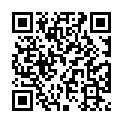 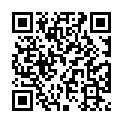 様式第５号介護支援専門員登録消除申請書※高齢政策課記載欄（太枠内）は記載不要です。上記により、介護支援専門員の登録の消除を申請します。　　 　　　　年　　月　　日　兵 庫 県 知 事　 様                              　　　　氏　　名  　　　　                フリガナ　　　　　ヒョウゴ　　　　　ヒョウゴ　　　　　ヒョウゴ　　　　　ヒョウゴ　　　　　ヒョウゴ　　　　　ヒョウゴ　　　　　タロウ　　　　　タロウ　　　　　タロウ　　　　　タロウ生年月日（和暦）昭和○○年 ○ 月 ○ 日　　氏　　名(姓)　兵　庫(姓)　兵　庫(姓)　兵　庫(姓)　兵　庫(姓)　兵　庫(姓)　兵　庫(名)　太　郎(名)　太　郎(名)　太　郎(名)　太　郎生年月日（和暦）昭和○○年 ○ 月 ○ 日　　登録番号＊8桁の番号を記入してください。２８○○○○○○○介護支援専門員証交付の有無介護支援専門員証交付の有無有　・　無登録消除を申請する理由体調を崩し、体力的に困難なため体調を崩し、体力的に困難なため体調を崩し、体力的に困難なため体調を崩し、体力的に困難なため体調を崩し、体力的に困難なため体調を崩し、体力的に困難なため体調を崩し、体力的に困難なため体調を崩し、体力的に困難なため体調を崩し、体力的に困難なため体調を崩し、体力的に困難なため体調を崩し、体力的に困難なため体調を崩し、体力的に困難なため携帯電話番号０８０－○○○○―○○○○０８０－○○○○―○○○○０８０－○○○○―○○○○０８０－○○○○―○○○○０８０－○○○○―○○○○０８０－○○○○―○○○○０８０－○○○○―○○○○０８０－○○○○―○○○○０８０－○○○○―○○○○０８０－○○○○―○○○○０８０－○○○○―○○○○０８０－○○○○―○○○○メールアドレス添付書類介護支援専門員証の原本（交付されている場合）介護支援専門員証の原本（交付されている場合）介護支援専門員証の原本（交付されている場合）介護支援専門員証の原本（交付されている場合）介護支援専門員証の原本（交付されている場合）介護支援専門員証の原本（交付されている場合）介護支援専門員証の原本（交付されている場合）介護支援専門員証の原本（交付されている場合）介護支援専門員証の原本（交付されている場合）介護支援専門員証の原本（交付されている場合）介護支援専門員証の原本（交付されている場合）介護支援専門員証の原本（交付されている場合）高齢政策課記載欄フリガナ生年月日（和暦）年　　月　　日　　氏　　名(姓)(姓)(姓)(姓)(姓)(姓)(名)(名)(名)(名)生年月日（和暦）年　　月　　日　　登録番号＊8桁の番号を記入してください。介護支援専門員証交付の有無介護支援専門員証交付の有無有　・　無登録消除を申請する理由携帯電話番号メールアドレス＠＠＠＠＠＠＠＠＠＠＠＠添付書類介護支援専門員証の原本（交付されている場合）介護支援専門員証の原本（交付されている場合）介護支援専門員証の原本（交付されている場合）介護支援専門員証の原本（交付されている場合）介護支援専門員証の原本（交付されている場合）介護支援専門員証の原本（交付されている場合）介護支援専門員証の原本（交付されている場合）介護支援専門員証の原本（交付されている場合）介護支援専門員証の原本（交付されている場合）介護支援専門員証の原本（交付されている場合）介護支援専門員証の原本（交付されている場合）介護支援専門員証の原本（交付されている場合）高齢政策課記載欄